Christians and Christmas...Is it in the title?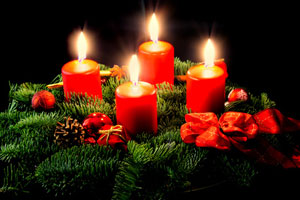 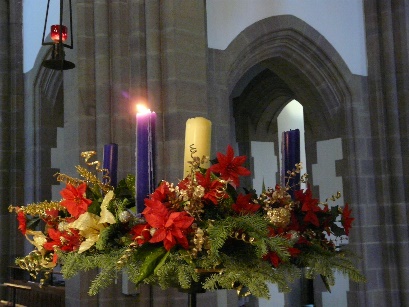 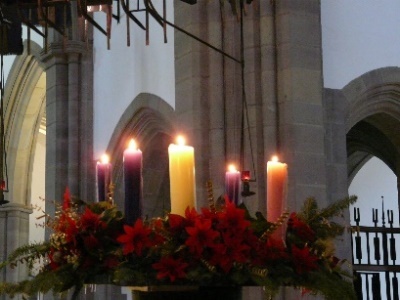 Link to Understanding Christianity Understanding Christianity Unit 2B.4 Was Jesus the Messiah?